12.01.2022 № 35О внесении изменений в постановление администрации города Чебоксары от 09.06.2021 № 1065 «Об индустриальных (промышленных) парках на территории города Чебоксары»В соответствии с постановлением Правительства Российской Федерации от 28 августа 2021 года № 1434 «О внесении изменений в постановление Правительства Российской Федерации от 04 августа 2015 года № 794 и признании утратившим силу отдельного положения акта Правительства Российской Федерации» администрация города Чебоксары      п о с т а н о в л я е т:Внести в постановление администрации города Чебоксары от 09.06.2021 № 1065 «Об индустриальных (промышленных) парках на территории города Чебоксары» следующие изменения: 	1.1. В Положении о порядке создания и развития  индустриальных (промышленных) парков на территории города Чебоксары Чувашской Республики (далее – Положение) (приложение № 1):	в  разделе I «Общие положения»:	пункт 1.4  изложить в следующей редакции: 	«1.4. Индустриальные (промышленные) парки подразделяются на:	создаваемый индустриальный (промышленный) парк:	действующий индустриальный (промышленный) парк.	Требования, предъявляемые к создаваемым и действующим индустриальным (промышленным) паркам, устанавливаются постановлением Правительства Российской Федерации от 4 августа 2015 г. № 794 «Об индустриальных (промышленных) парках и управляющих компаниях индустриальных (промышленных) парков»; 	пункт 2.1 раздела II «Цели и задачи создания и развития индустриальных (промышленных) парков» после слов «резидентов» дополнить словами «и (или) потенциальных резидентов»;	пункт 3.2 раздела III «Порядок создания индустриальных (промышленных) парков» изложить в следующей редакции:	«3.2. В случае, если инициатором выступает администрация города Чебоксары, то решение о создании индустриального (промышленного) парка принимается на основании постановления администрации города Чебоксары.»;	в разделе IV «Порядок развития индустриальных (промышленных) парков»:	абзац второй пункта 4.1 изложить в следующей редакции:	«Конкурсный отбор управляющей компании индустриального (промышленного) парка осуществляется в соответствии с приложением № 3 настоящего постановления.»;	абзац седьмой пункта 4.4 после слов «резидентов» дополнить словами «и (или) потенциальных резидентов»;	абзац восьмой пункта 4.4 изложить в следующей редакции:	«заключает  договоры или предварительные договоры или соглашения о намерениях с  резидентами и (или) потенциальными резидентами индустриального (промышленного) парка;»;	абзацы девятый, десятый, одиннадцатый, двенадцатый пункта 4.4 после слова «резидентам» дополнить словами «и (или) потенциальным резидентам» в соответствующем падеже;	в пункте 4.9 слова «соглашение о ведении хозяйственной деятельности заключается» заменить словами «договоры и (или) предварительные договоры и (или) соглашения о намерениях  с резидентами и (или) потенциальными резидентами заключаются»;	дополнить пунктом 4.11 следующего содержания:	«4.11. Договоры, заключенные между управляющей компанией индустриального (промышленного) парка и резидентами индустриального (промышленного) парка, содержат:	обязательство управляющей компании индустриального (промышленного) парка осуществлять деятельность либо содействовать осуществлению деятельности по созданию, развитию и эксплуатации объектов индустриального (промышленного) парка;	обязательство резидента индустриального (промышленного) парка осуществлять промышленное производство в индустриальном (промышленном) парке;	информацию об инвестиционном проекте резидента индустриального (промышленного) парка, в том числе вид деятельности и краткое описание производимой продукции, а также количество создаваемых рабочих мест.	Предварительные договоры, заключенные между управляющей компанией индустриального (промышленного) парка и потенциальными резидентами индустриального (промышленного) парка, содержат:	обязательство управляющей компании индустриального (промышленного) парка в будущем осуществлять деятельность по созданию, развитию и эксплуатации объектов индустриального (промышленного) парка или содействовать осуществлению такой деятельности;	обязательство потенциального резидента индустриального (промышленного) парка в будущем осуществлять промышленное производство;	информацию об инвестиционном проекте потенциального резидента индустриального (промышленного) парка, в том числе вид деятельности и краткое описание производимой продукции, а также количество создаваемых рабочих мест;	срок, в который в соответствии с законодательством Российской Федерации стороны обязуются заключить основной договор.	Соглашения о намерениях, заключенные между управляющей компанией индустриального (промышленного) парка и потенциальными резидентами индустриального (промышленного) парка, содержат:	намерение управляющей компании индустриального (промышленного) парка в будущем осуществлять деятельность по созданию, развитию и эксплуатации объектов индустриального (промышленного) парка или содействовать осуществлению такой деятельности;	намерение потенциального резидента индустриального (промышленного) парка осуществлять промышленное производство промышленной продукции на территории создаваемого индустриального (промышленного) парка после ввода в эксплуатацию объектов промышленной инфраструктуры индустриального (промышленного) парка;	информацию об инвестиционном проекте потенциального резидента индустриального (промышленного) парка, в том числе вид деятельности и краткое описание производимой продукции, а также количество создаваемых рабочих мест.»;	в разделе VI «Резиденты индустриального (промышленного) парка»:	наименование раздела изложить в следующей редакции:«VI. Резиденты и (или) потенциальные резиденты индустриального (промышленного) парка»;		пункт 6.1 изложить в следующей редакции:	«6.1. У юридического лица или индивидуального предпринимателя, заключившего договор или предварительный договор или соглашение о намерениях, возникает статус резидента или потенциального резидента индустриального (промышленного) парка с даты внесения управляющей компанией индустриального (промышленного) парка записи в реестр резидентов и (или) потенциальных резидентов.»;	абзац первый пункта 6.2 изложить в следующей редакции:	«Резидент и (или) потенциальный резидент индустриального (промышленного) парка в соответствии с условиями договора или предварительного договора или соглашения о намерениях обеспечивает:»;	в абзаце четвертом пункта 6.2 слова «соглашения о ведении хозяйственной деятельности» заменить словами «договора или предварительного договора или соглашения о намерениях»;	в абзаце пятом пункта 6.2 слова «соглашением о ведении хозяйственной деятельности» заменить словами «договором или  предварительным договором или соглашением о намерениях»;	пункт 6.3 после слова «резидент» дополнить словами «и (или) потенциальный резидент»;	в разделе VII «Государственная поддержка управляющих компаний индустриальных (промышленных) парков и резидентов индустриальных (промышленных) парков»:	пункт 7.2 изложить в следующей редакции:	«7.2. В течение срока действия договора, заключенного между управляющей компанией индустриального (промышленного) парка и резидентом индустриального (промышленного) парка, резидентам индустриального (промышленного) парка в соответствии с законодательством Российской Федерации и законодательством Чувашской Республики, муниципальными правовыми актами оказываются меры государственной и муниципальной поддержки.»;	в приложении № 2 к Положению:	после слова «резидента» дополнить словами «и (или) потенциальными резидентами» в соответствующем падеже и числе;	пункт 5 раздела 1 изложить в следующей редакции:	«5. Сведения об инвестициях при реализации  инвестиционного (инновационного) проекта на территории индустриального (промышленного) парка».	1.2. В Порядке конкурсного отбора управляющей компании индустриального (промышленного) парка на территории города Чебоксары  Чувашской Республики (приложение № 3):	в разделе III «Требования к управляющей компании»:	абзац первый  изложить в следующей редакции:	«Управляющая компания индустриального (промышленного) парка должна соответствовать следующим требованиям:»;	пункт «а» изложить в следующей редакции:	«а) управляющей компанией индустриального (промышленного) парка является юридическое лицо, действующее в форме хозяйственного общества, государственного или муниципального унитарного предприятия;»;	пункт «в» изложить в следующей редакции:	«управляющая компания индустриального (промышленного) парка осуществляет ведение реестра резидентов и (или) потенциальных резидентов индустриального (промышленного) парка;»;	пункт «г» изложить в следующей редакции:	«основной вид деятельности управляющей компании индустриального (промышленного) парка входит в перечень видов деятельности по управлению созданием, развитием и эксплуатацией индустриального (промышленного) парка, а также предоставлению резидентам индустриального (промышленного) парка услуг, необходимых им для осуществления промышленного производства, утверждаемый Министерством промышленности и торговли Российской Федерации»;	пункт «з» после слов «администрации города Чебоксары» дополнить словами «или отдельного раздела на инвестиционном портале субъекта Российской Федерации»;	в пункте 6.2 раздела VI «Подведение итогов конкурсного отбора» слова «издает приказ о подведении итогов конкурсного отбора» исключить.	1.3. В Положении о реестре индустриальных (промышленных) парков на территории города Чебоксары Чувашской Республики и реестре резидентов индустриального (промышленного) парка на территории города Чебоксары Чувашской Республики (далее – Положение) (приложение № 4):	раздел I «Общие положения» после слова «резидентов» дополнить словами «и (или) потенциальных резидентов»;	в разделе III «Ведение реестра резидентов»:наименование раздела изложить в следующе редакции:	«III. Ведение реестра резидентов и (или) потенциальных резидентов»;	пункт 3.1 после слова «резидентов» дополнить словами «и (или) потенциальных резидентов» в соответствующем падеже;	в пункте 3.2 слова «соглашения о ведении хозяйственной деятельности» заменить словами «договора или предварительного договора или соглашения о намерениях»;	пункты 3.3, 3.4, 3.5 после слов «резидентов» дополнить словами «и (или) потенциальных резидентов» в соответствующем падеже;	приложение № 2 к Положению изложить в редакции согласно приложению к настоящему постановлению.2. Настоящее постановление вступает в силу со дня его официального опубликования.3. Контроль за исполнением настоящего постановления возложить на заместителя главы администрации города Чебоксары по экономическому развитию и финансам Антонову И.Н.Глава администрации города Чебоксары                                         Д.В. СпиринПриложение к постановлению администрации города Чебоксары от 12.01.2022 № 35Приложение № 2
к Положению о реестре
индустриальных (промышленных)
парков на территории города
Чебоксары Чувашской РеспубликиСостав сведений реестра резидентов и (или) потенциальных резидентов индустриального (промышленного) парка на территории города Чебоксары Чувашской Республики__________________________________________________________Чăваш РеспубликиШупашкар хулаадминистрацийěЙЫШĂНУ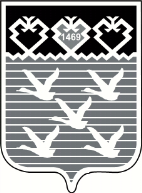 Чувашская РеспубликаАдминистрациягорода ЧебоксарыПОСТАНОВЛЕНИЕНаименование индустриального (промышленного) паркаПолное, сокращенное (фирменное) наименование резидента или потенциального резидента индустриального (промышленного) паркаМесто нахождения и адрес резидента или потенциального резидента индустриального (промышленного) паркаОсновной государственный регистрационный номер, идентификационный номер налогоплательщика, иные сведения о резиденте или потенциальном резиденте индустриального (промышленного) парка, содержащиеся в Едином государственном реестре юридических лицВид промышленного производства (совокупность видов экономической деятельности) резидента или потенциального резидента индустриального (промышленного) паркаНомер, предмет, срок действия и дата заключения договоры, и (или) предварительного договоры, и (или) соглашения о намерениях, заключенного между управляющей компанией индустриального (промышленного) парка и резидентом или потенциальным резидентом индустриального (промышленного) парка Контактная информация резидента или потенциального резидента индустриального (промышленного) паркаДата включения сведений о резиденте или потенциальном резиденте индустриального (промышленного) парка в указанный реестрДата внесения записи о прекращении статуса резидента или потенциального резидента индустриального (промышленного) парка в указанный реестрОснование прекращения статуса резидента или потенциального резидента индустриального (промышленного) парка12345678910